Guide for System Center Management Pack for Microsoft Visual Studio Team Foundation Server 2010 Work Item SynchronizationMicrosoft CorporationPublished: April 2012 Send feedback or suggestions about this document to mpgfeed@microsoft.com. Please include the management pack guide name with your feedback.The Operations Manager team encourages you to provide feedback on the management pack by providing a review on the management pack’s page in the Management Pack Catalog.CopyrightThis document is provided "as-is". Information and views expressed in this document, including URL and other Internet Web site references, may change without notice.Some examples depicted herein are provided for illustration only and are fictitious.  No real association or connection is intended or should be inferred.This document does not provide you with any legal rights to any intellectual property in any Microsoft product. You may copy and use this document for your internal, reference purposes. You may modify this document for your internal, reference purposes.© 2012 Microsoft Corporation. All rights reserved.Microsoft, Active Directory, Bing, BizTalk, Forefront, Hyper-V, Internet Explorer, JScript, SharePoint, Silverlight, SQL Azure, SQL Server, Visio, Visual Basic, Visual Studio, Win32, Windows, Windows Azure, Windows Intune, Windows PowerShell, Windows Server, and Windows Vista are trademarks of the Microsoft group of companies. All other trademarks are property of their respective owners.ContentsGuide for System Center Management Pack for Microsoft Visual Studio Team Foundation Server 2010 Work Item Synchronization	4Guide History	4Supported Configurations	4Prerequisites	4Files in this Management Pack	4Management Pack Purpose	5Usage Scenarios	5Usage Scenarios	5User Interface	5Track alert history and add comments	5Manual escalation of an operational problem	6Changes to TFS project mapping	6Monitoring Scenarios	7Operational Issue TFS Work Item Type	13This is how information from Operations Manager alerts maps to fields in Operational Issue work items.	13Configuring the Management Pack for Microsoft Visual Studio Team Foundation Server 2010 Work Item Synchronization	16Configure TFS Work Item Synchronization	16Configure TFS Work Item Synchronization	16Best Practice: Create a Management Pack for Customizations	17Using the TFS Work Item Synchronization Template	17Security Configuration	17Using Management Pack Overrides	18Overrides for TFS Work Item Synchronization Rule	18Overrides for TFS Work Item Creation Rule	18Links	19System Center 2012 - Operations Manager	19Guide for System Center Management Pack for Microsoft Visual Studio Team Foundation Server 2010 Work Item SynchronizationThis guide was written based on version 7.0.8561.0 of the Management Pack for Microsoft Visual Studio Team Foundation Server 2010 Work Item Synchronization.Guide HistorySupported ConfigurationsThis management pack requires System Center 2012 - Operations Manager. A dedicated Operations Manager management group is not required.PrerequisitesOne of the following requirements must be met to run this management pack:	The Team Foundation Server (TFS) Object Model must be installed on the servers designated for TFS work item synchronization. Download the TFS Object ModelOr	Microsoft Visual Studio Team Explorer 2010 must be installed on the servers designated for TFS work item synchronization. Download Microsoft Visual Studio Team Explorer 2010Files in this Management PackThe Management Pack for Microsoft Visual Studio Team Foundation Server 2010 Work Item Synchronization includes the following files:	Microsoft.SystemCenter.TFSWISynchronization.mpbManagement Pack PurposeThis management pack synchronizes System Center 2012 - Operations Manager Application Performance Monitoring (APM) alerts and Team Foundation Server (TFS) work items. After importing this management pack, operators can manually assign APM alerts to the engineering team. Assigning an APM alert to engineering creates a new work item in Team Foundation Server. The management pack workflow tracks and synchronizes changes made to TFS work items and changes made to associated Operations Manager APM alerts.Important 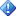 Only APM alerts that are directly linked to events in Application Diagnostics can be linked to TFS work items. If you assign any other type of alerts to engineering, they will not synchronize with TFS work items.In this section:	Usage Scenarios	Monitoring Scenarios	Configuring the Management Pack for Microsoft Visual Studio Team Foundation Server 2010 Work Item SynchronizationUsage ScenariosUsage ScenariosUser InterfaceThis management pack adds a new folder in the Monitoring pane named TFS Work Item Synchronization. The folder contains three views: Alerts in Engineering, New Alerts, and State.Alerts in Engineering shows all alerts assigned to engineering and resolved alerts. The Ticket ID column contains the respective TFS work item IDs and revisions. There will be no value in the Ticket ID column if a TFS work item has not yet been created.New Alerts shows all APM alerts that can be assigned to engineering.State shows the health state of TFS work item synchronization infrastructure. As described in Monitoring Scenarios.Track alert history and add commentsTo track alert history or add comments to a TFS work item in Operations Manager, open Alert Properties and click the History tab. Comments in alert history are not synchronized. Only fields described in How information from Operations Manager alerts maps to fields in Operational Info work items are synchronized.Manual escalation of an operational problem1.	All application problems collected by.NET Application Performance Monitoring (APM) can be viewed in Operations Manager console, in the navigation pane, click the Monitoring, click TFS Work Item Synchronization, and then click New Alerts.2.	When an alert cannot be resolved by operations personnel and must be escalated to the support engineering team, the operator can right-click an alert, select Set Resolution State, and select to Assigned to Engineering. This creates a TFS work item and adds the TFS work item ID to the alert.3.	Once an alert has been assigned to the engineering support team, the TFS Connector creates a corresponding Operational Issue work item in TFS. After this connection has been established, all changes to the alert inside Operations Manager and changes to the work item in TFS will be synchronized between systems.4.	Support engineers can review Operational Issue work items using VS Team Explorer by going to <Server\collection>\<Project>\Team Queries\Active Operational Issues.Changes to TFS project mappingAfter you configure the management pack, you can modify the mapping of APM alerts with TFS projects. The following synchronization rules apply as follows:	If an application is mapped to a new TFS project within the same TFS project collection, new alerts go to the new project and old alerts keep synchronizing with the old project. If you delete a ticket ID and reassign alerts to engineering, new work items are created in the new project. They are not linked to any of the pre-existing work items.	If an application is mapped to the new TFS project within a different TFS project collection, but in the same TFS server, new alerts go to the new TFS project, but the old alerts stop synchronizing completely. If you delete a ticket ID and reassign alerts to engineering, new work items are created. They are not linked to any of the pre-existing work items.	If an application is mapped to a project on a different server, new work items are created for alerts that are newly assigned to engineering. Synchronization of any previously synchronized alerts will stop.Important Before making changes to the template and deleting a work item ID, disable the “TFS Work Items Synchronization Rule” and “TFS Work Items Creation Rule”. Applying template changes might take up to 1 hour. To see whether changes are applied, check the TFS Collection instance “Links” property. When you see the new project there, you can enable the rules again.Monitoring ScenariosThe monitoring scenarios provided by the management pack are split by two categories: TFS Connector monitoring and TFS Collection monitoring. TFS Connector monitoring issues are only related to the infrastructure necessary for TFS synchronization. The TFS instances that the management pack connects to are not related. TFS Collection monitoring watches for various synchronization issues related to specific TFS Collections.Notes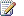 The management pack consists of the following monitors. They are internal and cannot be used by any of the customer’s workflows:	TFS Connector Monitor	TFS Collection Creation Workflow Monitor	TFS Collection Synchronization Workflow MonitorOperational Issue TFS Work Item TypeWhen synchronizing the very first alert, the management pack automatically publishes a new TFS work item type called “Operational Issue” that will be used for all alerts synchronized from Operations Manager. The engineering team can associate/link other TFS work items (e.g. bugs) with Operational Issue work items to track engineering activities related to resolving the issue.This is how information from Operations Manager alerts maps to fields in Operational Issue work items.1.	IDAlert property: IDWork item property type: Microsoft.SystemCenter.OperationalIssue.AlertIDWork item property name: Issue Alert IDPopulated on creationVisible on the History tab2.	DescriptionAlert property: DescriptionWork item property type 1: System.DescriptionWork item property name 1: DescriptionPopulated on creationVisible in description field on Properties tabWork item property type 2: System.TitleWork item property name 2: TitleVisible in title field3.	OwnerAlert property: OwnerWork item property type: System.AssignedToWork item property name: AssignedToSync from work item to alertVisible in the main tab4.	CustomField1Alert property: CustomField1Work item property type: Microsoft.SystemCenter.OperationalIssue.AspectWork item property name: Issue AspectPopulated on creationVisible on the Properties tab5.	CustomFieldNAlert property: CustomFieldNWork item property type: Microsoft.SystemCenter.OperationalIssue.CustomFieldNWork item property name: Issue CustomFieldNPopulated on creation and synchronized in both directionsVisible on the “Custom Properties” tab6.	RepeatCountAlert property: RepeatCountWork item property type: Microsoft.SystemCenter.OperationalIssue.RepeatCountWork item property name: Issue RepeatCountPopulated on creation and synchronized from alert to work item if there are other changes that should be synchronized. RepeatCount alone does not trigger synchronization.Visible on the Properties tab7.	TimeRaisedAlert property: TimeRaisedWork item property type: Microsoft.SystemCenter.OperationalIssue.TimeRaisedWork item property name: Issue TimeRaisedPopulated on creationVisible on the Properties tab8.	PriorityAlert property: PriorityWork item property type: Microsoft.VSTS.Common.PriorityWork item property name: PriorityPopulated on creationVisible on the main tabMapping rule:9.	SeverityAlert property: SeverityWork item property type: Microsoft.VSTS.Common.SeverityWork item property name: SeverityPopulated on creationVisible on the main tabMapping rule:10.	Rule knowledge articleAlert property: Rule knowledge article for locale saved on template creation or default if KB not found for this languageWork item property type: Microsoft.SystemCenter.OperationalIssue.ProductKnowledgeWork item property name: Issue ProductKnowledgePopulated on creationVisible on the “Product knowledge” tab11.	Resolution state	If alert is closed, stop tracking this alert and work item (work item will not be closed)	Alert state is saved in WI filed ‘Issue Resolution State’ and can be seen in work item history (Create and sync)	Work item System.State changes resolution state in the following:12.	HistoryAlert history contains a list of changed Work item fields with their new values. Only these fields will be displayed there: State, Reason, Priority, Severity, Assigned To, Issue Resolution Notes, Closed Date, and Resolved Date.13.	Link to AppDiagnostics event14.	Problem hashAlert property: Parsed from alert contextWork item property type: Microsoft.SystemCenter.OperationalIssue.ProblemHashWork item property name: Issue ProblemHashPopulated on creationVisible on the History tabConfiguring the Management Pack for Microsoft Visual Studio Team Foundation Server 2010 Work Item SynchronizationThis section provides guidance on configuring and tuning this management pack.	Best Practice: Create a Management Pack for Customizations	Using the TFS Work Item Synchronization Template	Security Configuration	Using Management Pack OverridesConfigure TFS Work Item SynchronizationConfigure TFS Work Item SynchronizationBest Practice: Create a Management Pack for CustomizationsBy default, Operations Manager saves all customizations such as overrides to the Default Management Pack. As a best practice, you should instead create a separate management pack for each sealed management pack you want to customize.When you create a management pack for the purpose of storing customized settings for a sealed management pack, it is helpful to base the name of the new management pack on the name of the management pack that it is customizing.Creating a new management pack for storing customizations of each sealed management pack makes it easier to export the customizations from a test environment to a production environment. It also makes it easier to delete a management pack, because you must delete any dependencies before you can delete a management pack. If customizations for all management packs are saved in the Default Management Pack and you need to delete a single management pack, you must first delete the Default Management Pack, which also deletes customizations to other management packs.Using the TFS Work Item Synchronization Template1.	In the Operations Manager console, in the navigation pane, click the Authoring button, click Management Pack Templates, and then, in the tasks pane, click the Add Monitoring Wizard.2.	To open the TFS Work Item Synchronization template, in the Add Monitoring Wizard on the Monitoring Type page, select TFS Work Item Synchronization.3.	On the General Properties page enter the synchronization name and description of the connection, and select a target management pack.4.	On the Server Settings page, enter the TFS server URL to the collection, select the Operations Manager target resource pool, and choose the Run As account to be used for the TFS access. These credentials will be used to manage work items, so they should have the rights to create a new work item type. On the first synchronization the work item type is also imported, so TFS administrator credentials are also required.5.	On the Project Settings page, click Add to add application components previously configured for monitoring with .NET Application Performance Monitoring.6.	Map the selected application components to a TFS project (discovered at the TFS server through connection and populated). This enables escalation of alerts to the mapped project in TFS.7.	Complete the management pack configuration. Security ConfigurationUsing Management Pack OverridesOverrides for TFS Work Item Synchronization RuleThe Interval Seconds parameter override defines how often the linked TFS work items and Operations Manager alerts are synchronized. The default value is 900 seconds.The Delta In Hours parameter override defines the time range of the TFS work item history that will be synchronized with the alerts. For example, a default value of 24 means that only changes made to a TFS work item during the past 24 hours will be synchronized. This parameter is important if synchronization is turned off for more than 24 hours, which might create a gap in the alert history that reflects the associated TFS work item history (after synchronization is turned back on). The synchronization cycle is always shorter than Delta in hours when synchronization constantly stays on. This guarantees that complete work item history is synchronized if at least one synchronization cycle occurred during the past 24 hours. The default value is 24 hours.The Enabled parameter override turns on and off work item synchronization. You might want to turn the rule off to temporarily pause synchronization when you need to perform maintenance on TFS.  The default value is Enabled.Overrides for TFS Work Item Creation RuleThe Batch Size parameter override defines the maximum number of work items created during one synchronization cycle. The default value is 100. It cannot be overridden, but the counter is reset if Health Service is restarted. The timeout is reset each synchronization.The Enabled parameter override turns on and off work item creation for new alerts assigned to engineering. You might want to turn the rule off to temporarily pause TFS work item creation when you need to perform maintenance on TFS.  The default value is Enabled.The Interval Seconds parameter override defines how often the synchronization cycle occurs for new alerts assigned to engineering. The default value is 300 seconds.The Sync Time parameter override initiates a workflow at the scheduled interval.The Task Timeout Seconds parameter override defines the maximum time allowed for a single synchronization cycle. The default value is 300 seconds.LinksThe following links connect you to information about common tasks that are associated with System Center Monitoring Packs:System Center 2012 - Operations Manager	Management Pack Life Cycle 	How to Import a Management Pack 	Tuning Monitoring by Using Targeting and Overrides	How to Create a Run As Account  	How to Export a Management Pack 	How to Remove a Management Pack For questions about Operations Manager and monitoring packs, see the System Center Operations Manager community forum.A useful resource is the System Center Operations Manager Unleashed blog, which contains “By Example” posts for specific monitoring packs.For additional information about Operations Manager, see the System Center 2012 - Operations Manager Survival Guide All information and content on non-Microsoft sites is provided by the owner or the users of the website. Microsoft makes no warranties, express, implied, or statutory, as to the information at this website.Release DateChangesApril, 1 2012Original release of this guideMonitoring scenarioDescriptionAssociated rules and monitorsTFS Connector MonitoringTFS Connector monitoring issues are related to the infrastructure necessary for TFS synchronization only. The TFS instances that the management pack connects to are not related.TFS Connector MonitorThis monitor targets the “TFS Connector” object and reflects various critical environmental issues with the Operations Manager environment.SummaryThis monitor targets the “TFS Connector” and reflects various environmental issues with the System Center 2012 - Operations Manager environment. When you receive an alert from this monitor, investigate the alert context to see a detailed problem description.CausesThe problems reported by this monitor typically indicate issues with the System Center 2012 - Operations Manager environment.ResolutionsWhen you receive an alert from this monitor, investigate the alert context to see a detailed problem description.TFS Connector MonitoringTFS Connector monitoring issues are related to the infrastructure necessary for TFS synchronization only. The TFS instances that the management pack connects to are not related. TFS Creation Workflow Event Collection RuleSummaryThis rule generates warning alerts for any issues that are not specific to "TFS Collection" instances.CausesThis rule watches the Windows event log for entries created by the "TFS Work Items Creation Rule" workflow. It subscribes to the following events:	1003 Task timeout: "Task exceeded timeout limit in N seconds", where N stands for the configured timeout.	1008 The application name was not found in the target alert (Not an APM alert): "Sources of some alerts that are Assigned to Engineering are empty. Alert IDs: {List}"Resolutions	Task timeout means that the TFS work item exceeded the configured timeout time (default is 5 minutes). If you receive this alert frequently, you might change the "Task Timeout Seconds" override of TFS Creation Workflow Event Collection Rule.	The application name was not found in the target alert (Not APM alert). This alert occurs when someone tries to change resolution state for non-APM alerts. This cannot be done because non-APM alerts have no associated application name that links alerts to TFS projects.TFS Collection MonitoringTFS Collection monitoring watches for various synchronization issues related to specific TFS Collections. TFS Collection Creation Workflow MonitorThis monitor watches for various events logged by the TFS Object Model during work item creation, and sets the health state of TFS Collection instance based on these events.SummaryThe TFS Object Model logs various events to the Windows event log to signal connectivity issues with TFS. This monitor watches for these events and sets the health state of TFS Collection instance based on these events.The monitor will automatically reset the health state to Healthy when connectivity to TFS is restored. You can see the monitor health history to analyze past connectivity issues.CausesThis monitor controls the health state of the TFS Collection instance and generates alerts related to TFS connectivity, when new TFS work items are created:1101 "TFS Object Model is not installed on the server"1102 "Team Foundation services are not available from server (URL)"1104 "TF30063: You are not authorized to access <server>"TF26193: The team project does not exist. Check the team project name and try again.Any other TFS errors or module failures that have "TF[N]", where "N" stands for the TFS Object Model error code.Resolutions	The "TFS collection was not found" alert might occur when the template was manually deleted. The Operations Manager administrator needs to delete "System Center TFS Work Item Synchronization Management Pack" using the Operations Manager console.	If you see "TFS Object Model is not installed on the server", you need to install TFS Object Model on all servers in the selected machine pool. For more information, see the TFS Object Model download page.	If you see "Cannot access TFS server", verify that your TFS server is running and accessible from all servers in the machine pool that are selected in the template.	If you see "TFS projects access denied" or any other TFS security error, the account specified in the template does not have sufficient rights to access the TFS project. Grant the account user the required TFS permissions to view projects and create/modify work items.	The "TFS collection was not found" alert might occur when the template was manually deleted. The Operations Manager administrator needs to delete "TFS Work Item Synchronization Management Pack" using the Operations Manager console.TFS Collection MonitoringTFS Collection monitoring watches for various synchronization issues related to specific TFS Collections. TFS Collection Synchronization Workflow MonitorThis monitor watches for various events logged by TFS Object Model during work item synchronization, and sets the health state of TFS Collection instance based on these events.SummaryThe TFS Object Model logs various events to the Windows event log to signal connectivity issues with TFS. This monitor watches for these events and sets the health state of TFS Collection instance based on these events.The monitor will automatically reset the health state to Healthy when connectivity to TFS is restored. You can see the monitor health history to analyze past connectivity issues.CausesThis monitor controls the health state of a "TFS Collection" instance and generates alerts related to TFS connectivity when synchronizing a state of TFS work item:1204, 1304, 1404 "TF30063: You are not authorized to access <server>"1302 "TFS Object Model is not installed on the server"TF26193: The team project does not exist. Check the team project name and try again.Any other TFS errors or module failures that have "TF[N]", where "N" stands for the TFS Object Model error code.Resolutions	If you see "TFS Object Model is not installed on the server", you need to install TFS Object Model on all servers in the selected machine pool. For more information, see the TFS Object Model download page.	If you see "Cannot access TFS server", verify that your TFS server is running and accessible from all servers in the machine pool that are selected in the template.	If you see "TFS projects access denied" or any other TFS security error, the account specified in the template does not have sufficient rights to access the TFS project. Grant the account user the required TFS permissions to view projects and create/modify work items.Operations ManagerTFSHigh1Medium2Low3Operations ManagerTFSCritical1 - CriticalError2 – HighWarning3 – MediumInformation4 – LowTFSOperations ManagerResolvedResolvedClosedResolvedAssignedAcknowledgedAcceptedAcknowledgedWorkInProgressAcknowledgedSuspendedAcknowledgedAwaitingEvidenceAcknowledgedScheduledScheduledRun As Profile NameAssociated Rules and MonitorsNotesTFS Access AccountAll rules connecting to TFSThe account associated with this profile is used to:	Import Operational Issue Work Item Type to TFS (account requires admin TFS permissions on the first run)	Synchronize TFS work items and Alerts (account requires TFS contributor access permissions)